Информация о проведенных мероприятиях в рамках областного  антинаркотического месячника «Курский край - без наркотиков!»  в МКУК «Будановский ЦСДК» Золотухинского района Курской областив ноябре 2019г         Творческая деятельность  Будановского Дома культуры по профилактике асоциальных  явлений  заключается  в проведении массовых мероприятий, которые рассказывают подрастающему поколению  о пагубном влиянии психоактивных веществ на организм человека. Так же мы выпускаем информационные буклеты, листовки  антинаркотической направленности, и  ведения здорового образа жизни.      Колличество посещений до 14 лет - 24 чел. , от  14 до 18 лет - 32 чел.  Оформление стенда «Курский край - без наркотиков!»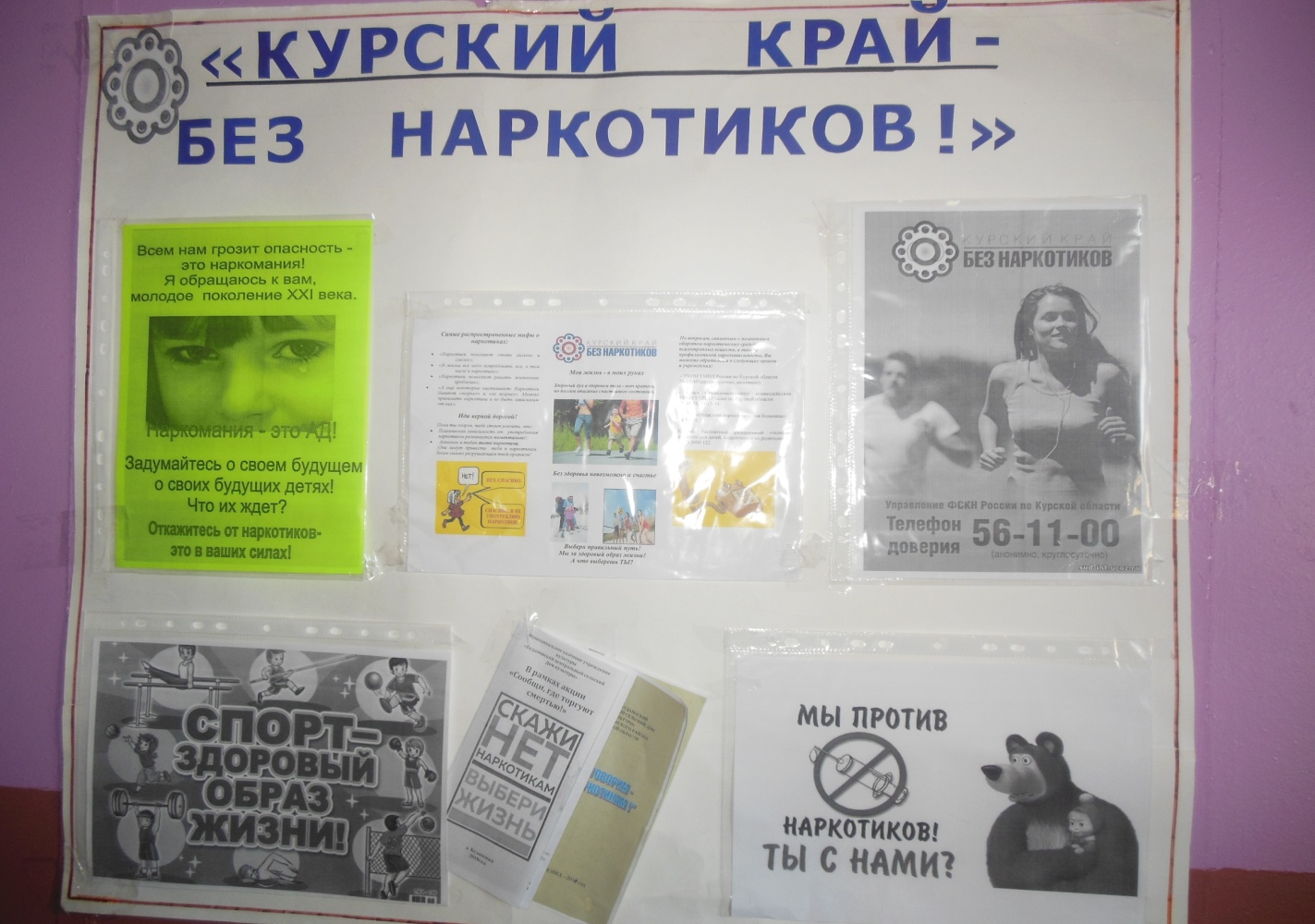                           Показ документального фильма «Вся правда о наркотиках»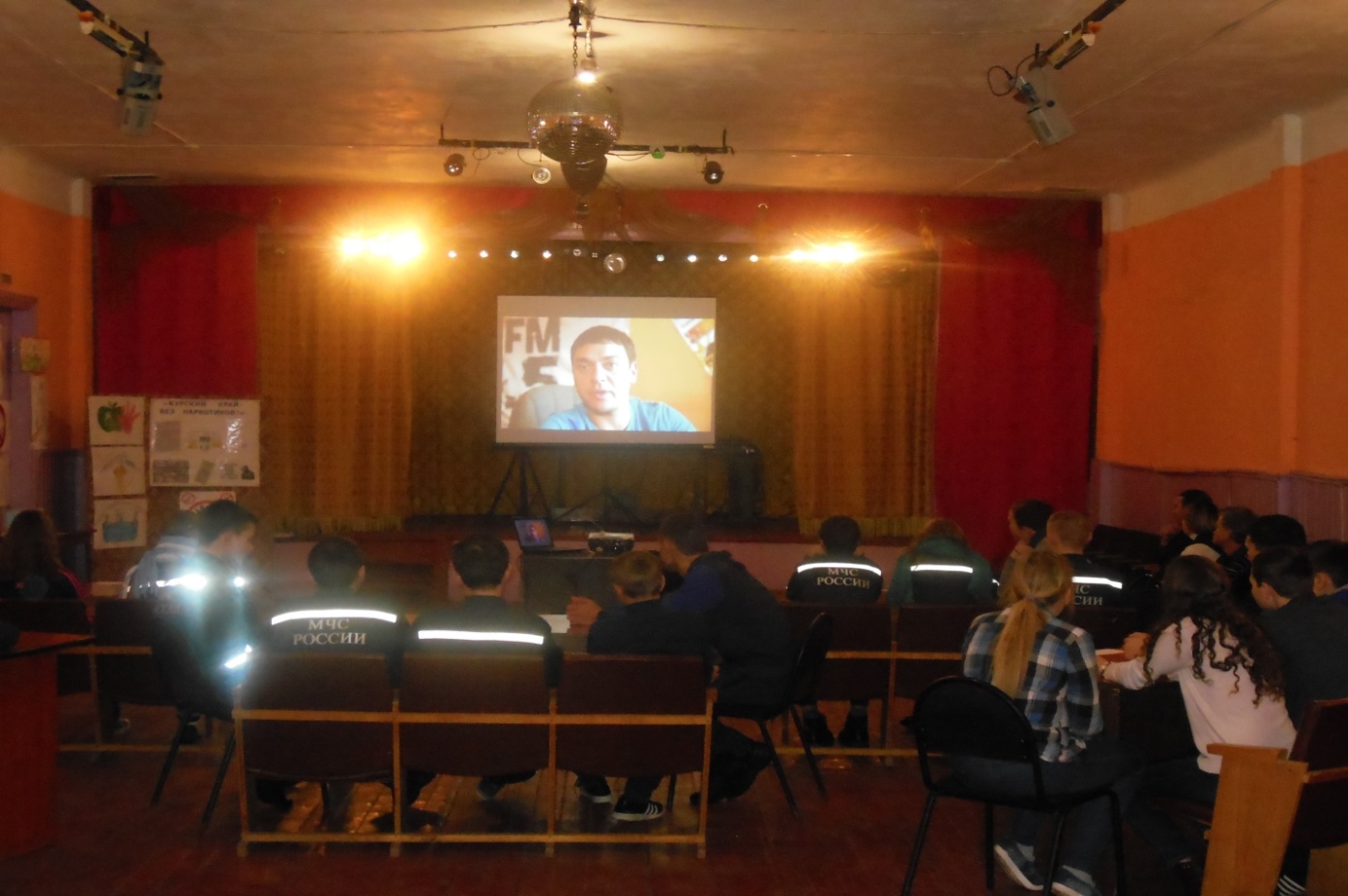 Выставка рисунков «Стоп- наркотиках»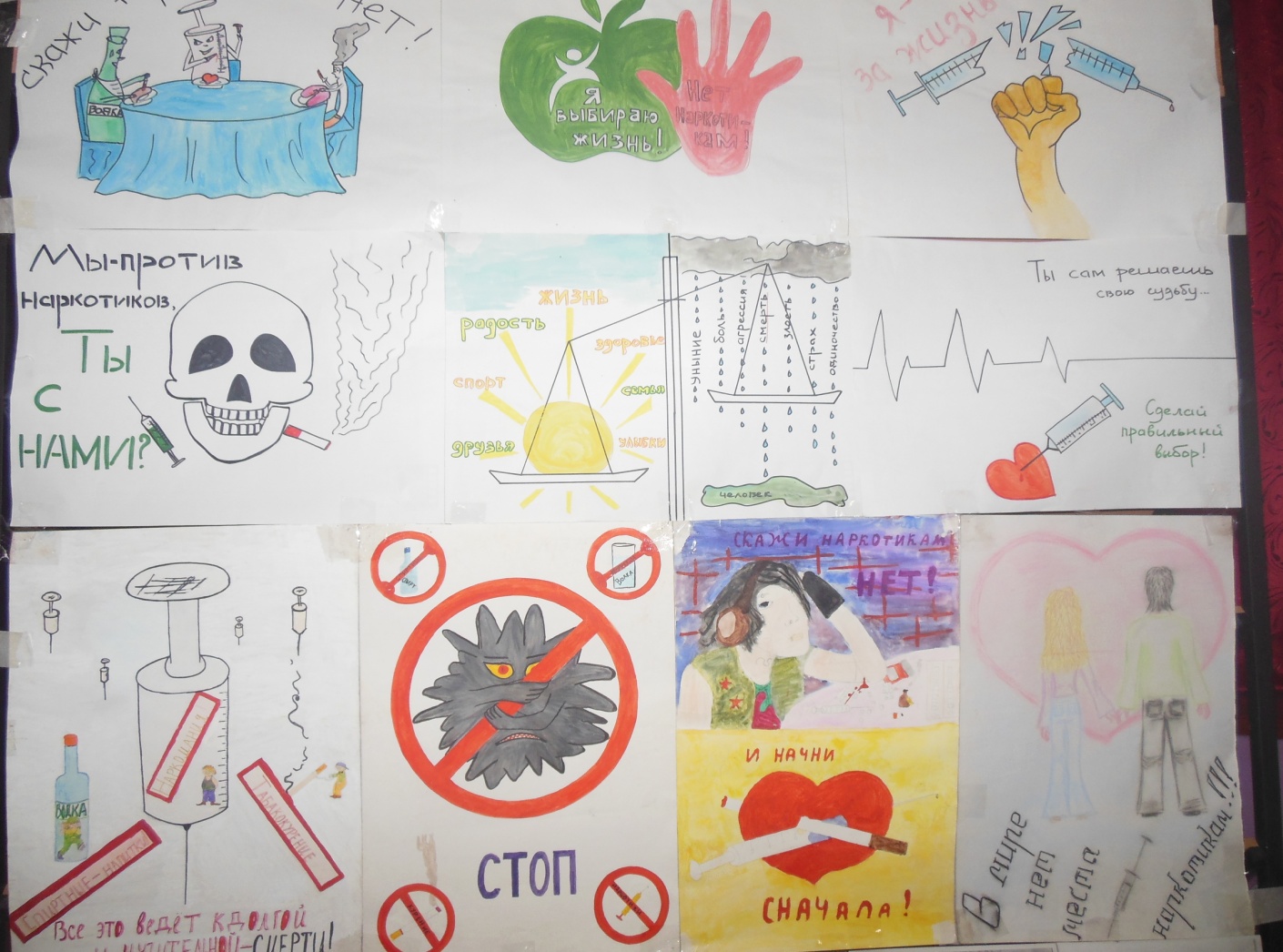            19 ноября прошел круглый стол «Не сломай судьбу свою» с обучающимися 9 класса Будановской СОШ с классным руководителем Дивиной Г.Н., совместно с Будановской модельной сельской библиотекой. Ведущие Леонова Г. и Матюшина Г.А. На нем ребята разбились на три группы и отвечали на вопросы и задания, аргументировали свою точку зрения, дискутировали. По итогам работы круглого стола ребята ответили на вопрос: Нужно ли проблемами наркомании заниматься на государственном уровне или это проблема самого человека и его близких?Да так как государство должно заботиться о своем народе. Да так как наркоманы представляют угрозу для общества и не в состоянии сами справиться со своей проблемой.Именно государство должно создавать реабилитационные центры и ужесточить контроль за распространением наркотиков.     В заключении разговора на серьезную тему классный руководитель  Галина Николаевна сказала: «что наркомания не только тяжелая болезнь, а еще и огромное несчастье, трагедия для тех, кто втянулся, для их родителей, для их близких людей и привела пример из жизни.На круглом столе присутствовало 23 человека.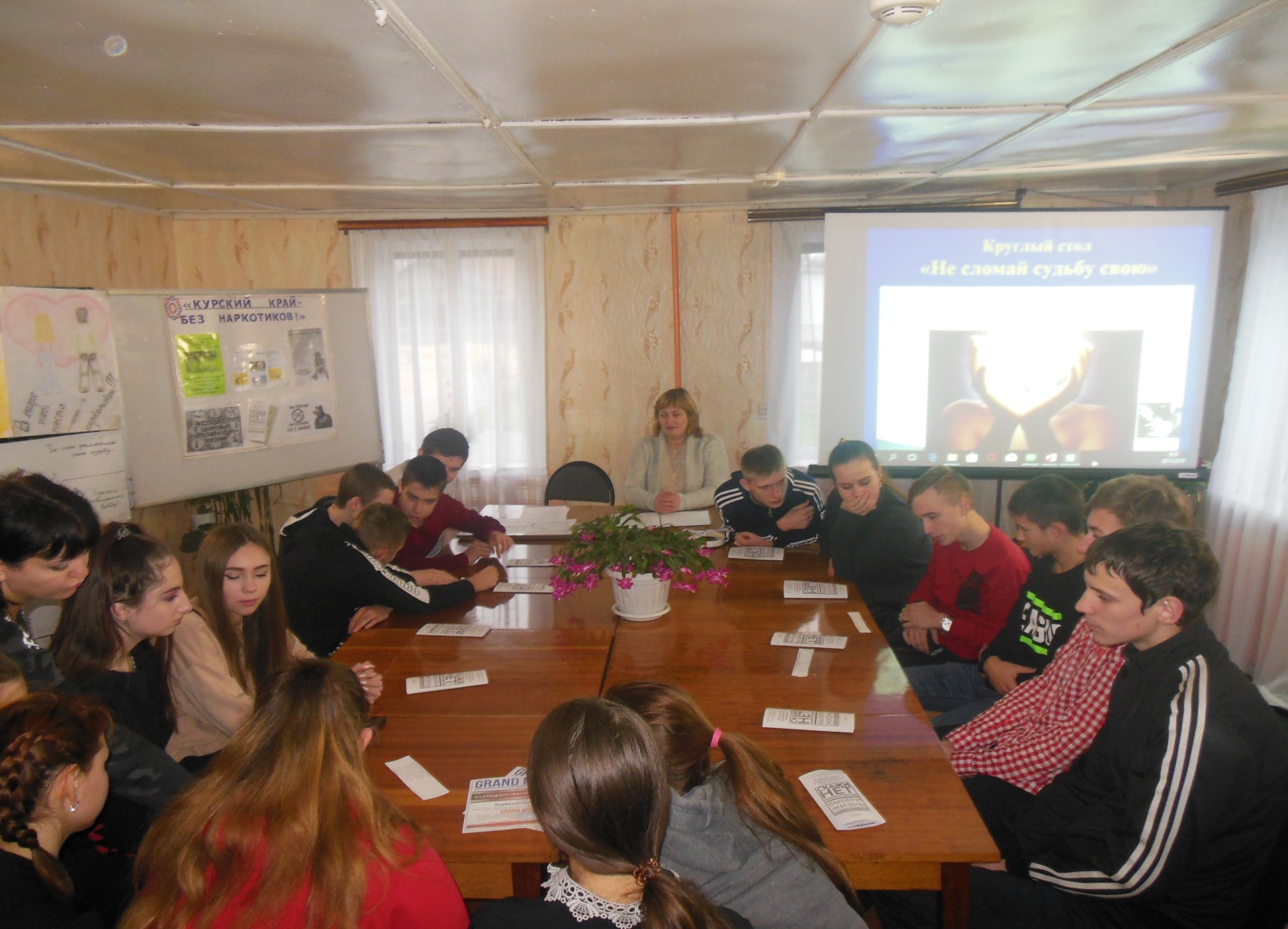 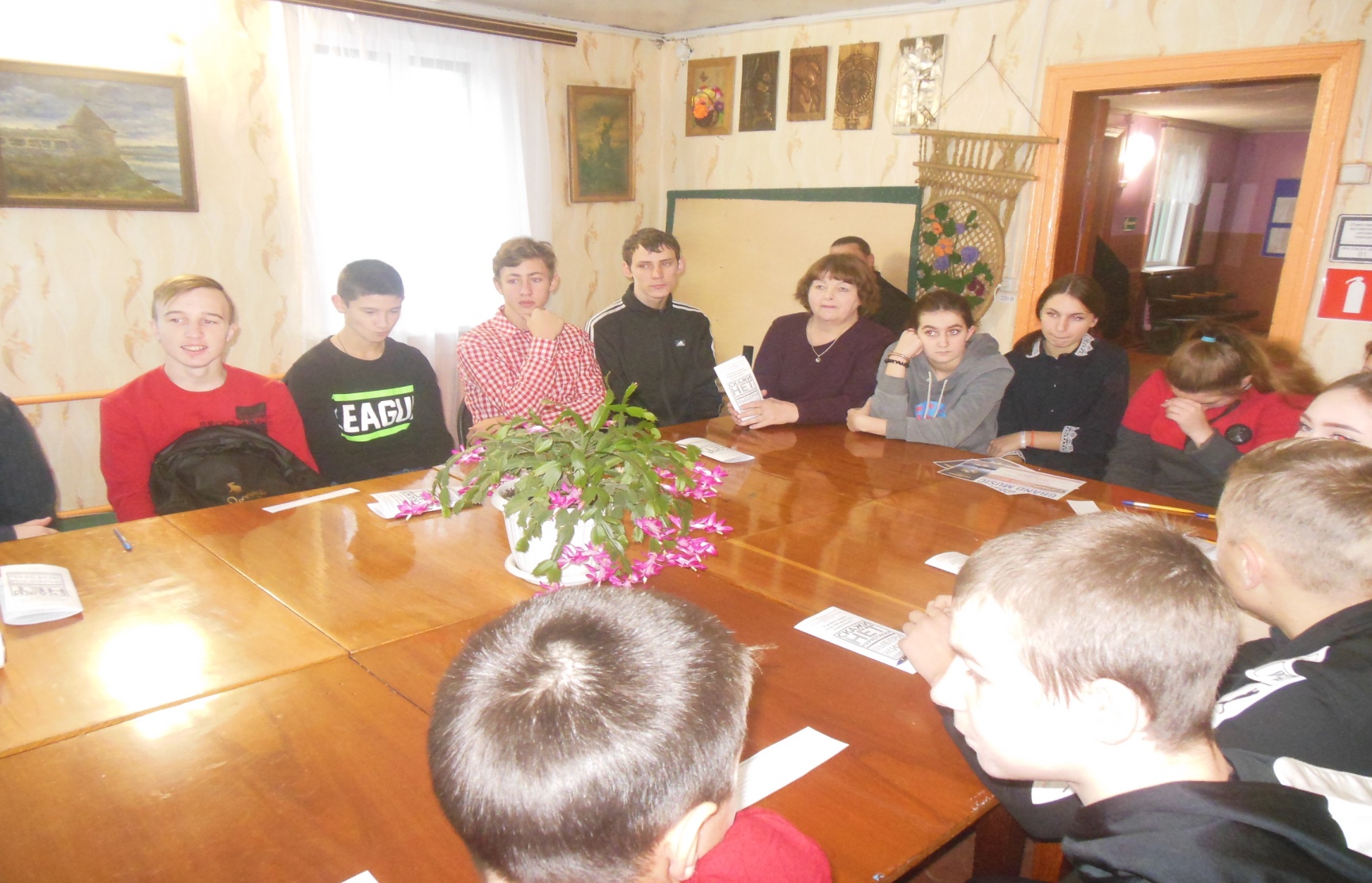 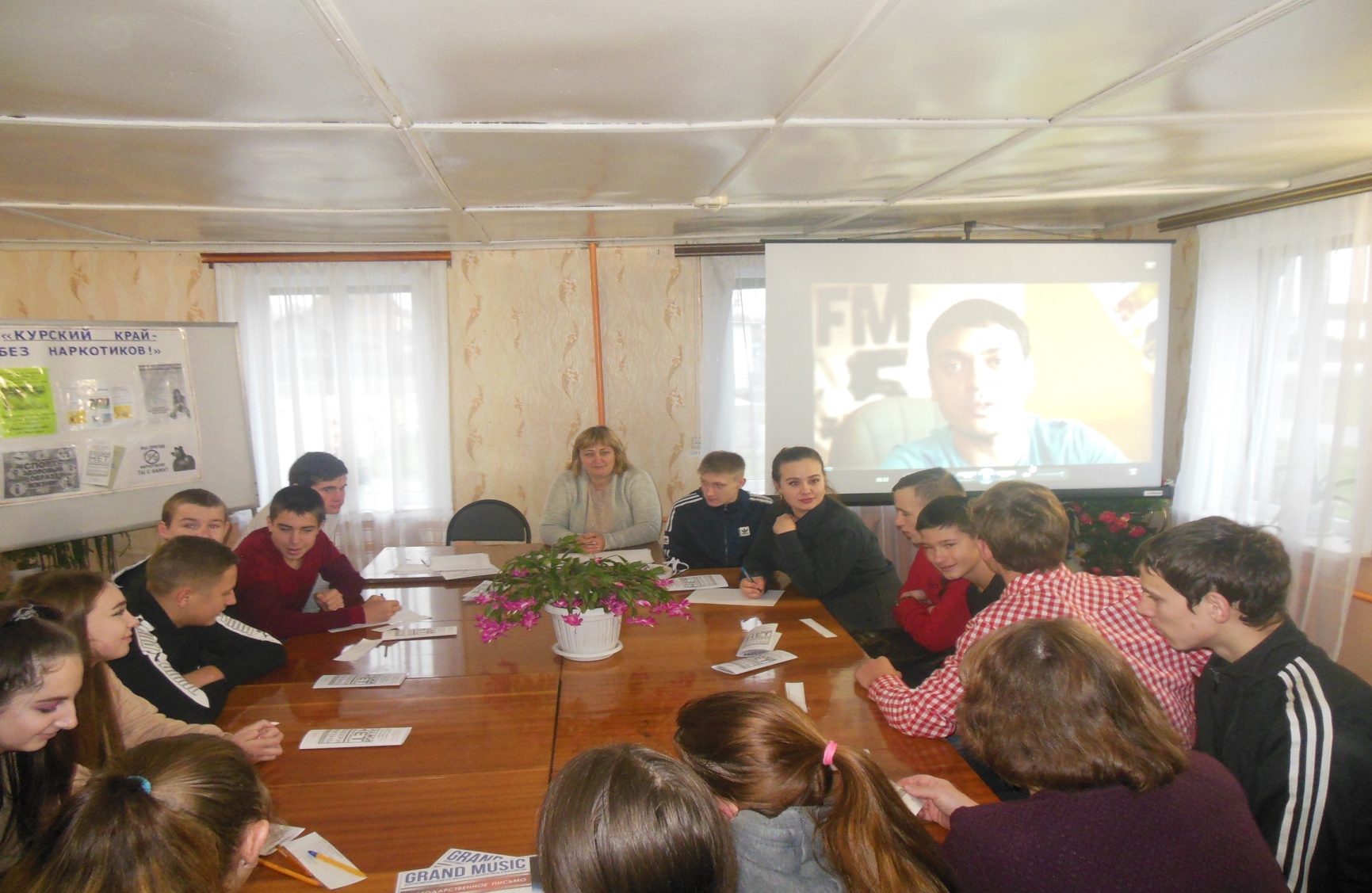 и.о. директора МКУК «Будановский ЦСДК»  ____________ Е.А. Коновалова